SZÁMVITELI BIZONYLAT KÉRÉSigazgatási szolgáltatási díj befizetésérőlSzámlázási név:     ……………………………………………………...Számlázási cím:     ……………………………………………………...Postázási cím:     ……………………………………………………...Befizetés dátuma:       év        hó        napBefizetés módja: bankterminál / postai csekk (a megfelelő aláhúzandó)Befizetési bizonylat száma: (hivatkozási szám, illetve csekk azonosító)     ……………………………………………………... Befizetett összeg:      …………………………………Dátum:       év        hó        nap								………………………………….										aláírásTájékoztatjuk, hogy a számviteli bizonylatot 15 napon belül postai úton küldjük meg a megadott postai címre.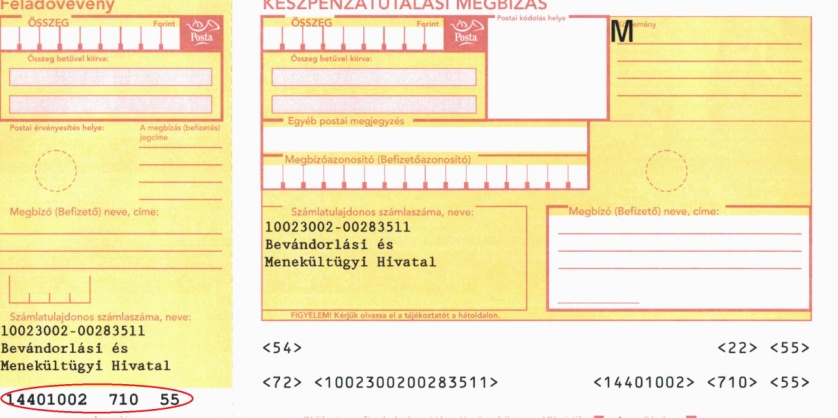 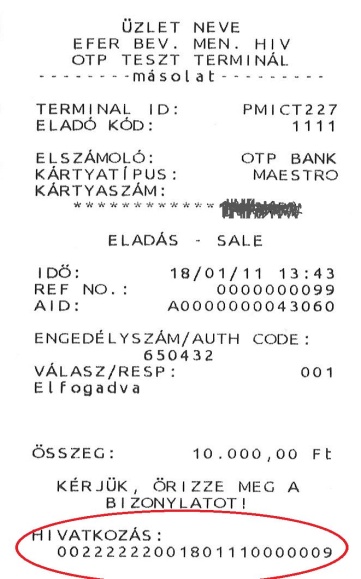 